Freedom of Information Act (FOIA) Request –    112574You asked for the following information from the Ministry of Justice:Thank you very much for publishing so much data by the individual criminal justice areas. We are sorry that we have to ask for more. But at present the data on driving bans is only available for England and Wales in aggregate.We are writing now to request the data for Table A6.5 and Table A6.6 from the overview tables 2016 published in the Criminal Justice System statistics quarterly: December 2016 by criminal justice areaThe Tables can be seen here:https://www.gov.uk/government/uploads/system/uploads/attachment_data/file/614645/overview-tables-2016.xlsxWe hope this is a simple request. If it is not possible to publish this for all criminal justice areas, then could you please provide these two tables for the following criminal justice areas.1.	Metropolitan Police Service2.	Avon and Somerset Police3.	Merseyside Police4.	West Midlands Police5.	Greater Manchester PoliceI can confirm that the MoJ holds the information that you have requested and I have provided it in the attached annex.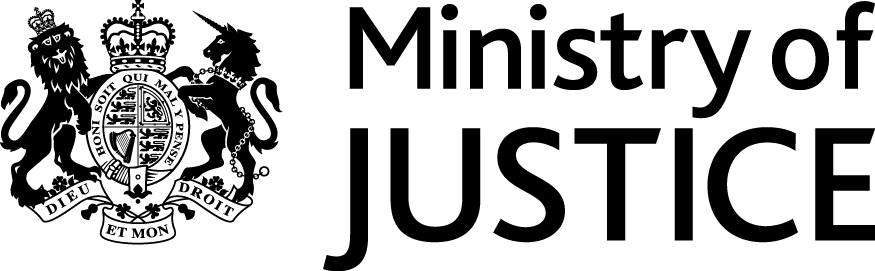 July 2017July 2017